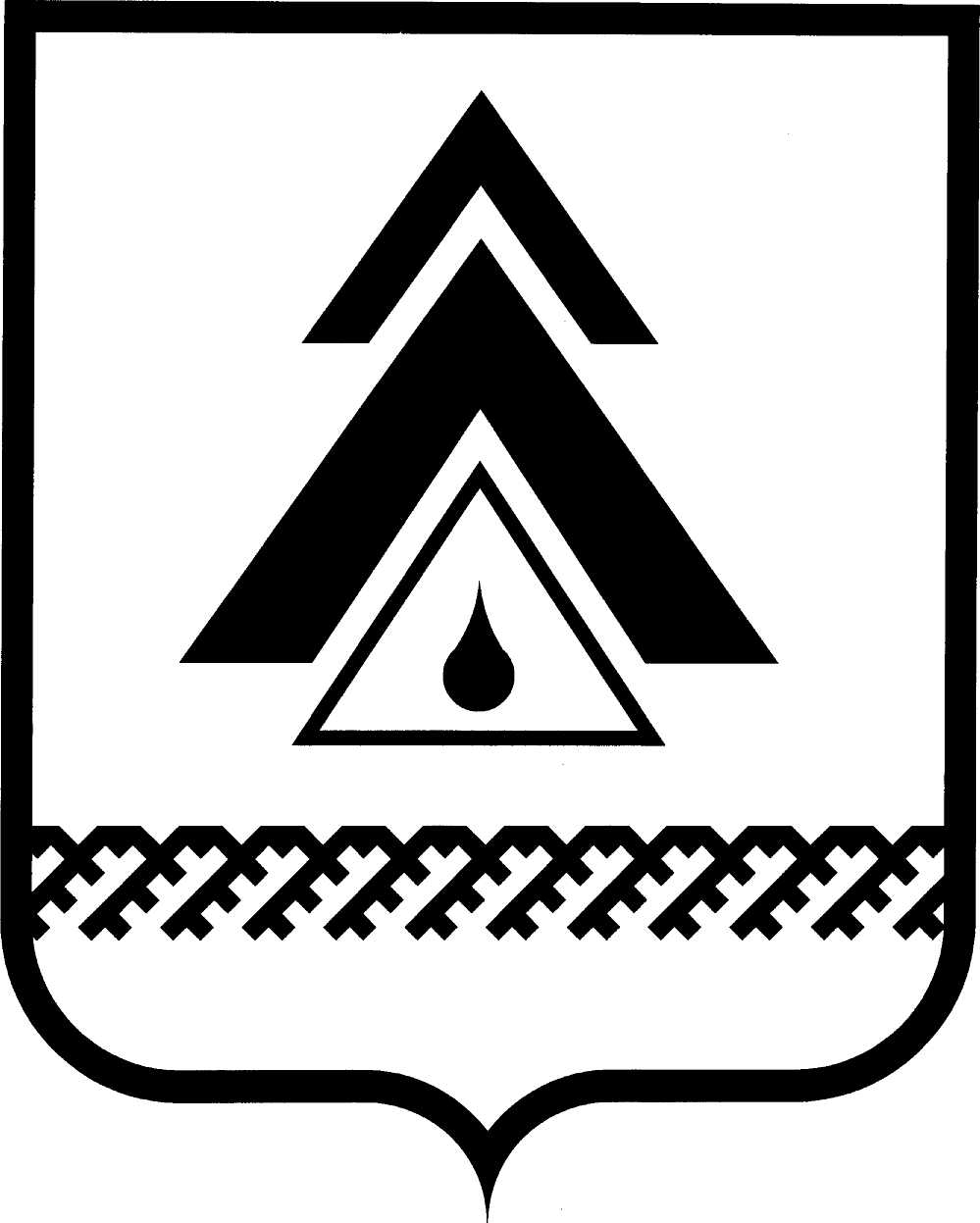 О   плане работы Контрольно-счётной палатыНижневартовского района на 2023 годВ соответствии со статьей 12 Федерального закона от 07.02.2011 № 6-ФЗ «Об общих принципах организации и деятельности контрольно-счетных органов субъектов Российской Федерации и муниципальных образований» руководствуясь пунктом 9.1 приложения к решению Думы района от 03.12.2021 № 682 «Об утверждении Положения о Контрольно-счётной палате Нижневартовского района»:1. Утвердить план работы Контрольно-счётной палаты района на 2023 год согласно приложению.2. Разместить план работы  Контрольно-счётной палаты района на 2023 год на странице Контрольно-счётной палаты района на официальном веб-сайте администрации Нижневартовского района (www.nvraion.ru).3. Контроль за выполнением приказа оставляю за собой.               		А.В. Любецкая     Приложение к приказу председателя Контрольно-счётной палаты районаот 28.12.2022  № 14План работыКонтрольно-счётной палаты районана 2023 годО внесении изменений в план работыКонтрольно-счётной палаты районаНа 2023 год В соответствии с Регламентом Контрольно-счётной палаты Нижневартовского района внести в план работы Контрольно-счётной палаты района на 2023 год следующие изменения:1. В разделе I «Экспертно-аналитическая деятельность» строку 1.7. изложить в новой редакции:            2.Контроль за выполнением приказа оставляю за собой.                                                                                                                              Д.Г. РуденкоПРЕДСЕДАТЕЛЬ КОНТРОЛЬНО-СЧЁТНОЙ ПАЛАТЫ НИЖНЕВАРТОВСКОГО РАЙОНАХанты-Мансийского автономного округа - ЮгрыПРИКАЗПРЕДСЕДАТЕЛЬ КОНТРОЛЬНО-СЧЁТНОЙ ПАЛАТЫ НИЖНЕВАРТОВСКОГО РАЙОНАХанты-Мансийского автономного округа - ЮгрыПРИКАЗот 28.12.2022г. Нижневартовск                                                                    № 14№ п/п№ п/пНаименование мероприятияСрок исполненияОбъект проверки (контроля)I.Экспертно-аналитическая деятельностьI.Экспертно-аналитическая деятельностьI.Экспертно-аналитическая деятельностьI.Экспертно-аналитическая деятельностьI.Экспертно-аналитическая деятельность11.1.11.1.Проведение финансово-экономической экспертизы и подготовка заключений на проекты муниципальных правовых актов в части, касающейся расходных обязательств муниципального образования, экспертиза проектов муниципальных правовых актов, приводящих к изменению доходов местного бюджета, а также муниципальных программ (проектов муниципальных программ)январь-декабрь администрация района, Дума района, органы местного самоуправления поселений района11.2.11.2.Проведение оценки эффективности предоставления налоговых и иных льгот и преимуществ, бюджетных кредитов за счет средств местного бюджета, а также оценка законности предоставления муниципальных гарантий и поручительств или обеспечения исполнения обязательств другими способами по сделкам, совершаемым юридическими лицами и индивидуальными предпринимателями за счет средств местного бюджета и имущества, находящегося в муниципальной собственностиянварь-декабрьадминистрация района, органы местного самоуправления поселений района11.3.11.3.Проведение внешней проверки отчётов об исполнении бюджетов поселений района за 2022 год, подготовка заключений на проекты решений Советов депутатовмартадминистрации поселений района11.4.11.4.Проведение внешней проверки отчёта об исполнении бюджета района за 2022 год, подготовка заключения на проект решения Думы районаапрельадминистрация района11.5.11.5.Проведение экспертизы и подготовка заключения на проект решения Думы района «О бюджете района на 2024 год и плановый период 2025 и 2026 годов»ноябрьадминистрация района11.6.11.6.Проведение экспертизы и подготовка заключений на проекты решений Советов депутатов поселений района «О бюджете поселения на 2024 год и плановый период 2025 и 2026 годов»декабрьадминистрации поселений района11.7.11.7.Проведение аудита в сфере закупок, работ, услуг для обеспечения муниципальных нуждянварь-февральмуниципальное бюджетное учреждение Нижневартовского района «Управление имущественными и земельными ресурсами»11.7.11.7.Проведение аудита в сфере закупок, работ, услуг для обеспечения муниципальных нуждмай-июньмуниципальное казённое учреждение «Учреждение по материально-техническому обеспечению деятельности органов местного самоуправления» сельского поселения Ваховск11.8.11.8.Анализ и мониторинг бюджетного процесса в муниципальном образовании, в том числе подготовка предложений по устранению выявленных отклонений в бюджетном процессе и совершенствованию бюджетного процессав течение годаадминистрация района, администрации городских и сельских поселений района 11.9.11.9.Проведение оперативного анализа исполнения и контроля за организацией исполнения местного бюджета в текущем финансовом году, ежеквартальное представление информации о ходе исполнения местного бюджета представительный орган муниципального образования и главе муниципального образованияв течение годаадминистрация района11.10.11.10.Оценка реализуемости, рисков и результатов достижения целей социально-экономического развития муниципального образования, предусмотренных документами стратегического планирования муниципального образования, в пределах компетенциив течение годаадминистрация районаII. Контрольно-ревизионная деятельностьII. Контрольно-ревизионная деятельностьII. Контрольно-ревизионная деятельностьII. Контрольно-ревизионная деятельностьII. Контрольно-ревизионная деятельность22.1.22.1.Проверка соблюдения условий предоставления законного, целевого и эффективного использования средств местного бюджета, предоставленных в виде субсидий на финансовое обеспечение мероприятий по обеспечению эффективной системы по социализации и самореализации молодёжи, развитию потенциала молодёжи в рамках муниципальной программы Нижневартовского района «Развитие образования в Нижневартовском районе» Подпрограммы 5 «Молодёжь Нижневартовского района»февраль-мартуправление образования и молодёжной политики администрации района,муниципальное автономное учреждение дополнительного образования «Спектр»22.2.22.2.Проверка соблюдения условий предоставления, законного, целевого и эффективного использования средств местного бюджета, предоставляемых в виде субсидии на возмещение недополученных доходов или возмещение фактически понесенных затрат в связи с производством (реализацией) товаров, выполнением работ, оказанием услуг организациям ЖКХмартадминистрация сельского поселения Ларьяк2.3.2.3.Проверка соблюдения порядка формирования муниципальной собственности, управления и распоряжения такой собственностьюмай-июньадминистрация сельского поселения Покур22.4.22.4.Проверка правомерного, целевого и эффективного расходования бюджетных средств в рамках реализации муниципальной программы «Чистая вода в Нижневартовском районе»июль-августмуниципальное казённое учреждение «Управление капитального строительства по застройке Нижневартовского района»22.522.5Проверка исполнения и соблюдения условий концессионного соглашения «О создании и эксплуатации объекта «Благоустройство набережной реки Окунёвка в пгт. Излучинск Нижневартовского района»сентябрь-октябрьадминистрация городского поселения Излучинскмуниципальное казённое учреждение «Партнёр»22.622.6Контроль за устранением нарушений и за исполнением предложений, представлений и предписаний, вынесенных Контрольно-счётной палатой по результатам ранее проведённых проверокв течении годаIII. Организационно-методическая и информационная деятельность III. Организационно-методическая и информационная деятельность III. Организационно-методическая и информационная деятельность III. Организационно-методическая и информационная деятельность III. Организационно-методическая и информационная деятельность 33.1.Подготовка отчёта о деятельности Контрольно-счётной палаты района в 2022 году, опубликование и размещение на официальном сайте администрации Нижневартовского района годового отчёта о деятельности Контрольно-счётной палатыПодготовка отчёта о деятельности Контрольно-счётной палаты района в 2022 году, опубликование и размещение на официальном сайте администрации Нижневартовского района годового отчёта о деятельности Контрольно-счётной палатыянварь33.2.Представление информации о ходе исполнения местного бюджета, о результатах проведенных контрольных и экспертно-аналитических мероприятий в Думу района и главе районаПредставление информации о ходе исполнения местного бюджета, о результатах проведенных контрольных и экспертно-аналитических мероприятий в Думу района и главе районав течение года33.3.Составление плана работы Контрольно-счётной палаты на 2024 годСоставление плана работы Контрольно-счётной палаты на 2024 годдекабрь33.4. Участие в заседаниях Совета органов внешнего финансового контроля Ханты-Мансийского автономного округа - ЮгрыУчастие в заседаниях Совета органов внешнего финансового контроля Ханты-Мансийского автономного округа - Югрыв течение года33.5.Документационное обеспечение деятельности Контрольно-счётной палаты районаДокументационное обеспечение деятельности Контрольно-счётной палаты районав течение года33.6.Осуществление в пределах полномочий мероприятий, направленных на противодействие коррупцииОсуществление в пределах полномочий мероприятий, направленных на противодействие коррупциив течение года33.7.Консультационная деятельность по обращениям муниципальных учреждений, администраций поселений района по вопросам, отнесенным к компетенции Контрольно-счётной палатыКонсультационная деятельность по обращениям муниципальных учреждений, администраций поселений района по вопросам, отнесенным к компетенции Контрольно-счётной палатыв течение года33.8. Выполнение поручений главы района, Думы районаВыполнение поручений главы района, Думы районав течение года33.9Актуализация Стандартов внешнего муниципального финансового контроля Контрольно-счётной палатыАктуализация Стандартов внешнего муниципального финансового контроля Контрольно-счётной палатыв течении годаПРЕДСЕДАТЕЛЬ КОНТРОЛЬНО-СЧЁТНОЙ ПАЛАТЫ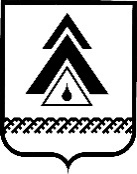 НИЖНЕВАРТОВСКОГО РАЙОНАХанты-Мансийского автономного округа - ЮгрыПРЕДСЕДАТЕЛЬ КОНТРОЛЬНО-СЧЁТНОЙ ПАЛАТЫНИЖНЕВАРТОВСКОГО РАЙОНАХанты-Мансийского автономного округа - ЮгрыПРИКАЗПРИКАЗот 02 марта 2023г. Нижневартовск                                            № 71.7.Проведение аудита в сфере закупок, работ, услуг для обеспечения муниципальных нуждЯнварь-февральМуниципальное бюджетное учреждение Нижневартовского района «Управление имущественными и земельными ресурсами»1.7.Проведение аудита в сфере закупок, работ, услуг для обеспечения муниципальных нуждМарт-апрельМуниципальное казённое учреждение «Учреждение по материально-техническому обеспечению деятельности органов местного самоуправления» сельского поселения Ваховск